BEHAVIORAL INTERVENTION PLAN (BIP)Team members contributing to the development of the BIP: Complete each section below for each pattern of behavior.Positive Behavioral Interventions and Supports Behavioral Intervention Plan (BIP) by Office of Superintendent of Public Instruction is licensed under a Creative Commons Attribution 4.0 International License.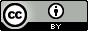 PURPOSE: A Behavioral Intervention Plan (BIP) is a plan incorporated into the student’s IEP if determined necessary by the IEP team for the student to receive FAPE (WAC 392-172A-01031). The IEP team must also develop and implement a BIP if it determines that the student’s conduct is a manifestation of the student’s disability, unless a BIP is already in place (WAC 392-172A-05147).  Student name:SSID:SSID:Annual IEP Date:District:BIP Meeting Date:School:IEP Case Manager:                IEP Case Manager:                Name/TitleName/TitleName/TitleName/TitleName/TitleName/TitlePattern of Behavior (describe the pattern of behavior(s) that impedes the student’s learning or the learning of others): Instructional and Environmental Conditions or Circumstances (describe the instructional and environmental conditions or circumstances that trigger/contribute to the pattern of behavior(s) being addressed): Alternative Behaviors and Skills to be Taught and Monitored (describe the alternative behaviors and skills to be taught and monitored in order to address the pattern of behaviors and the instructional and environmental conditions/ circumstances previously described): Reinforcers of Desired Behaviors (describe how the alternative behaviors will be reinforced):Methods to Ensure Consistency of Implementation (describe the method(s) that will be used to ensure the consistency of the implementation of the positive behavioral interventions across the student’s school-sponsored instruction or activities (e.g., data collection, frequency, assessment of effectiveness of BIP, additional training for staff, etc.)): 